ҠАРАР						                                                                          РЕШЕНИЕО бюджете сельского поселения Буруновский сельсовет муниципального района Гафурийский район Республики Башкортостан 
на 2020 год и на плановый период 2021 и 2022 годов1. Утвердить основные характеристики бюджета сельского поселения Буруновский сельсовет муниципального район Гафурийский район Республики Башкортостан на 2020 год:1) прогнозируемый общий объем доходов бюджета сельского поселения Буруновский сельсовет муниципального района Гафурийский район Республики Башкортостан в сумме 5404,8 тыс. рублей;2) общий объем расходов бюджета сельского поселения Буруновский сельсовет муниципального района Гафурийский район Республики Башкортостан в сумме 5404,8 тыс. рублей;3) дефицит бюджета сельского поселения Буруновский сельсовет муниципального района Гафурийский район Республики Башкортостан в сумме 0 тыс. рублей.2. Утвердить основные характеристики бюджета сельского поселения Буруновский сельсовет муниципального района Гафурийский район Республики Башкортостан на плановый период 2021 и 2022 годов:1) прогнозируемый общий объем доходов бюджета сельского поселения Буруновский сельсовет муниципального района Гафурийский район Республики Башкортостан на 2021 год в сумме 5283,6 тыс. рублей и на 2022 год в сумме 5283,6 тыс. рублей; 2) общий объем расходов бюджета сельского поселения Буруновский сельсовет муниципального района Гафурийский район Республики Башкортостан на 2021 год в сумме 5283,6 тыс. рублей, в том числе условно утвержденные расходы в сумме 131,2 тыс. рублей, и на 2022 год в сумме 5283,6 тыс. рублей, в том числе условно утвержденные расходы в сумме 262,4 тыс. рублей;3) дефицит бюджета сельского поселения Буруновский сельсовет муниципального района Гафурийский район Республики Башкортостан на 2021 год в сумме 0 тыс. рублей и на 2022 год в сумме 0 тыс. рублей.3. Установить, что при зачислении в бюджет сельского поселения Буруновский сельсовет муниципального района Гафурийский район Республики Башкортостан безвозмездных поступлений в виде добровольных взносов (пожертвований) юридических и физических лиц для казенного учреждения, находящегося в ведении соответствующего главного распорядителя средств бюджета сельского поселения Буруновский сельсовет муниципального района Гафурийский район Республики Башкортостан, на сумму указанных поступлений увеличиваются бюджетные ассигнования соответствующему главному распорядителю средств бюджета сельского поселения Буруновский сельсовет муниципального района Гафурийский район Республики Башкортостан для последующего доведения в установленном порядке до указанного казенного учреждения лимитов бюджетных обязательств, для осуществления расходов, соответствующих целям, на достижение которых предоставлены добровольные взносы (пожертвования).4. Утвердить перечень главных администраторов доходов бюджета сельского поселения Буруновский сельсовет муниципального района Гафурийский район  Республики Башкортостан согласно приложению 1 к настоящему Решению.5. Установить поступления доходов в бюджет сельского поселения Буруновский сельсовет муниципального района Гафурийский район Республики Башкортостан:1) на 2020 год согласно приложению 2 к настоящему Решению;2) на плановый период 2021 и 2022 годов согласно приложению 3 к настоящему Решению.6. Утвердить в пределах общего объема расходов бюджета сельского поселения Буруновский сельсовет муниципального района Гафурийский район Республики Башкортостан, установленного статьей 1 настоящего Решения, распределение бюджетных ассигнований:1) по разделам, подразделам, целевым статьям (муниципальным программам и непрограммным направлениям деятельности), группам видов расходов классификации расходов бюджетов:а) на 2020 год согласно приложению 4 к настоящему Решению;б) на плановый период 2021 и 2022 годов согласно приложению 5 
к настоящему Решению;2) по целевым статьям (муниципальным программам и непрограммным направлениям деятельности), группам видов расходов классификации расходов бюджетов:а) на 2020 год согласно приложению 6 к настоящему Решению;б) на плановый период 2021 и 2022 годов согласно приложению 7 
к настоящему Решению.7. Утвердить общий объем бюджетных ассигнований на исполнение публичных нормативных обязательств на 2020 год в сумме 0 тыс. рублей, на 2021 год в сумме 0 тыс. рублей и на 2022 год в сумме 0 тыс. рублей.8. Утвердить ведомственную структуру расходов бюджета сельского поселения Буруновский сельсовет муниципального района Гафурийский район Республики Башкортостан:1) на 2020 год согласно приложению 8 к настоящему Решению;2) на плановый период 2021 и 2022 годов согласно приложению 9
к настоящему Решению.9. Установить, что в 2020–2022 годах из бюджета сельского поселения Буруновский сельсовет муниципального района Гафурийский район Республики Башкортостан в соответствии со статьей 78 Бюджетного кодекса Российской Федерации и в порядке, установленном нормативными правовыми актами сельского поселения Буруновский сельсовет муниципального района Гафурийский район Республики Башкортостан, предоставляются субсидии (гранты в форме субсидий):1) транспортным организациям, осуществляющим перевозку пассажиров по государственным регулируемым ценам (тарифам);2) сельскохозяйственным товаропроизводителям, крестьянским (фермерским) хозяйствам, индивидуальным предпринимателям, организациям агропромышленного комплекса независимо от их организационно-правовой формы, организациям потребительской кооперации, организациям 
и индивидуальным предпринимателям, осуществляющим первичную 
и (или) последующую (промышленную) переработку сельскохозяйственной продукции, сельскохозяйственным потребительским кооперативам, гражданам, ведущим личное подсобное хозяйство, физическим лицам, осуществляющим разведение племенных лошадей и являющимся их владельцами, организациям, оказывающим услуги по выполнению сельскохозяйственных механизированных работ, организациям по искусственному осеменению сельскохозяйственных животных;3) субъектам малого и среднего предпринимательства, реализующим проекты по вопросам поддержки и развития субъектов малого и среднего предпринимательства на территории сельского поселения.10. Установить, что в 2020–2022 годах из бюджета муниципального района Гафурийский район Республики Башкортостан в соответствии с пунктом 4 статьи 781 Бюджетного кодекса Российской Федерации предоставляются гранты в форме субсидий:1) юридическим лицам (за исключением субсидий муниципальным учреждениям, а также субсидий, указанных в пунктах 6 и 7 статьи 78 Бюджетного кодекса Российской Федерации), индивидуальным предпринимателям, а также физическим лицам – производителям товаров, работ, услуг в целях возмещения недополученных доходов и (или) финансового обеспечения (возмещения) затрат в связи с производством (реализацией) товаров, выполнением работ, оказанием услуг; 2) муниципальным бюджетным и автономным учреждениям сельского поселения Буруновский сельсовет муниципального района  Гафурийский район Республики Башкортостан:на возмещение нормативных затрат на оказание ими в соответствии с муниципальным заданием муниципальных услуг (выполнение работ);на иные цели.Субсидии, указанные в подпункте 1 настоящего пункта, предоставляются:1) транспортным предприятиям, осуществляющим перевозку пассажиров на автомобильном транспорте по государственным регулируемым ценам (тарифам);2) сельскохозяйственным товаропроизводителям, крестьянским (фермерским) хозяйствам, организациям агропромышленного комплекса независимо от их организационно-правовой формы, организациям потребительской кооперации, организациям, осуществляющим производство сельскохозяйственной продукции, ее переработку и реализацию,  сельскохозяйственным потребительским кооперативам, гражданам, ведущим личное подсобное хозяйство, организациям, оказывающим услуги 
по выполнению сельскохозяйственных механизированных работ, тепличных комплексов, животноводческих комплексов молочного направления (молочных ферм); 3) муниципальным унитарным предприятиям сельского поселения Буруновский сельсовет муниципального района  Гафурийский район Республики Башкортостан, в целях возмещения затрат на содержание муниципального имущества сельского поселения Буруновский сельсовет муниципального района Гафурийский район Республики Башкортостан. 11. Субсидии, предусмотренные муниципальным бюджетным и автономным учреждениям сельского поселения Буруновский сельсовет муниципального района Гафурийский район Республики Башкортостан, учитываются на лицевых счетах, открытых муниципальным бюджетным и автономным учреждениям сельского поселения Буруновский сельсовет муниципального района  Гафурийский район Республики Башкортостан в Финансовом управлении Администрации муниципального района  Гафурийский район Республики Башкортостан.12. Установить, что законы и иные нормативные правовые акты сельского поселения Буруновский сельсовет муниципального района Гафурийский район Республики Башкортостан, предусматривающие принятие новых видов расходных обязательств или увеличение бюджетных ассигнований на исполнение существующих видов расходных обязательств сверх утвержденных в бюджете сельского поселения Буруновский сельсовет муниципального района Гафурийский район Республики Башкортостан на 2020 год и на плановый период 2021 и 2022 годов, а также сокращающие его доходную базу, подлежат исполнению при изыскании дополнительных источников доходов бюджета сельского поселения Буруновский сельсовет муниципального района Гафурийский район Республики Башкортостан и (или) сокращении бюджетных ассигнований по конкретным статьям расходов бюджета сельского поселения Буруновский сельсовет Республики Башкортостан при условии внесения соответствующих изменений в настоящее Решение.13. Проекты решений и иных нормативных правовых актов сельского поселения Буруновский сельсовет муниципального района Гафурийский район Республики Башкортостан, требующие введения новых видов расходных обязательств или увеличения бюджетных ассигнований по существующим видам расходных обязательств сверх утвержденных в бюджете сельского поселения Буруновский сельсовет на 2020 год и на плановый период 2021 и 2022 годов либо сокращающие его доходную базу, вносятся только при одновременном внесении предложений о дополнительных источниках доходов бюджета сельского поселения Буруновский сельсовет муниципального района Гафурийский район Республики Башкортостан и (или) сокращении бюджетных ассигнований по конкретным статьям расходов бюджета сельского поселения Буруновский сельсовет муниципального района Гафурийский район Республики Башкортостан.14. Администрация сельского поселения Буруновский сельсовет муниципального района Гафурийский район Республики Башкортостан не вправе принимать решения, приводящие к увеличению в 2020–2022 годах численности муниципальных служащих и работников организаций бюджетной сферы.15. Установить предельный объем муниципального долга сельского поселения Буруновский сельсовет муниципального района Гафурийский район Республики Башкортостан на 2020 год в сумме 0 тыс. рублей, на 2021 год в сумме 0 тыс. рублей, на 2022 год в сумме 0 тыс. рублей.Утвердить в составе расходов бюджета сельского поселения Буруновский сельсовет муниципального района Гафурийский район Республики Башкортостан расходы на участие в профилактике терроризма и экстремизма на 2020 год в сумме 10,0 тыс. руб., на 2021 год в сумме 10,0 тыс. руб. на 2022 год в сумме 10,0 тыс. руб.16. Утвердить:1) верхний предел муниципального  долга на 1 января 2021 года в сумме 0 тыс. рублей, на 1 января 2022 года в сумме 0 тыс. рублей и на 1 января 2023 года в сумме 0 тыс. рублей, в том числе верхний предел долга по муниципальным гарантиям на 1 января 2021 года в сумме 0 тыс. рублей, на 1 января 2022 года в сумме 0 тыс. рублей, на 1 января 2023 года в сумме 0 тыс. рублей;2) программу муниципальных гарантий сельского поселения Буруновский сельсовет муниципального района Гафурийский район:а) на 2020 год согласно приложению 10 к настоящему Решению;б) на плановый период 2021 и 2022 годов согласно приложению 11
к настоящему Решению;17. Утвердить размер средств резервного фонда администрации сельского поселения Буруновский сельсовет муниципального района Гафурийский район Республики Башкортостан на 2020 год в сумме 10,0 тыс. руб., на 2022 год в сумме 10,0 тыс. руб., на 2022 год в сумме 10,0 тыс. руб.18. Установить, что остатки средств бюджета сельского поселения Буруновский сельсовет муниципального района Гафурийский район Республики Башкортостан по состоянию на 1 января 2020 года в объеме:1) не более одной двенадцатой общего объема расходов бюджета сельского поселения Буруновский сельсовет муниципального района Гафурийский район Республики Башкортостан текущего финансового года направляются на покрытие временных кассовых разрывов, возникающих в ходе исполнения бюджета сельского поселения Буруновский сельсовет муниципального района Гафурийский район Республики Башкортостан;2) не превышающем сумму остатка неиспользованных бюджетных ассигнований на оплату заключенных от имени сельского поселения Буруновский сельсовет муниципального района Гафурийский район Республики Башкортостан государственных контрактов на поставку товаров, выполнение работ, оказание услуг, подлежащих в соответствии с условиями этих государственных контрактов оплате в 2019 году, направляются в 2020 году на увеличение соответствующих бюджетных ассигнований на указанные цели в случае принятия соответствующего решения.19. Установить в соответствии с пунктом 3 статьи 217 Бюджетного кодекса Российской Федерации, что основанием для внесения изменений в показатели сводной бюджетной росписи бюджета сельского поселения Буруновский сельсовет муниципального района Гафурийский район Республики Башкортостан является распределение зарезервированных в составе утвержденных бюджетных ассигнований:1) бюджетных ассигнований, предусмотренных по подразделу «Резервные фонды» раздела «Общегосударственные вопросы» классификации расходов бюджетов;2) бюджетных ассигнований, предусмотренных на осуществление бюджетных инвестиций в объекты капитального строительства муниципальной собственности на софинансирование объектов капитального строительства муниципальной собственности, бюджетные инвестиции 
в которые осуществляются из местных бюджетов.20. Настоящее Решение вступает в силу с 1 января 2020 года.	21. Решение подлежит официальному опубликованию не позднее 10 дней после его подписания в установленном порядке.Глава сельского поселенияБуруновский сельсоветмуниципального районаГафурийский районРеспублики Башкортостан      _________________     М.Ф.Рахматуллин				с. Буруновкаот 20.12. 2019 г.№ 14-42Перечень главных администраторов доходов бюджета сельского поселения Буруновский сельсовет муниципального района Гафурийский район  Республики Башкортостан<1> В части доходов, зачисляемых в бюджет сельского поселения  Буруновский сельсовет муниципального района Гафурийский район Республики Башкортостан в пределах компетенции главных администраторов доходов бюджета поселения  Буруновский сельсовет муниципального района Гафурийский район Республики Башкортостан.<2> Администраторами доходов бюджета сельского поселения  Буруновский сельсовет муниципального района Гафурийский район Республики Башкортостан по подстатьям,  статьям, подгруппам группы доходов «2 00 00000 00 – безвозмездные поступления» в части доходов от возврата остатков субсидий, субвенций и иных межбюджетных трансфертов, имеющих целевое назначение, прошлых лет (в части доходов, зачисляемых в бюджет сельского поселения  Буруновский сельсовет муниципального района Гафурийский район Республики Башкортостан) являются уполномоченные органы местного самоуправления поселения, а также созданные ими казенные учреждения, предоставившие соответствующие межбюджетные трансферты.Администраторами доходов бюджета сельского поселения Буруновский сельсовет муниципального района Гафурийский район Республики Башкортостан по подстатьям, статьям, подгруппам группы доходов «2 00 00000 00 – безвозмездные поступления» являются уполномоченные органы местного самоуправления поселения, а также созданные ими казенные учреждения, являющиеся получателями указанных средств.Приложение № 2к решению Совета сельского поселенияБуруновский сельсовет  Муниципального района Гафурийский районРеспублики Башкортостан "О бюджете сельского поселенияБуруновский сельсовет Муниципального района Гафурийский район  Республики Башкортостан на 2020 годи плановый период 2021 и 2022 годов"                                                                              от 20 декабря  2019 г. № 14-42Поступление доходов в  бюджет сельского поселения Буруновский сельсовет муниципального района  Гафурийский район Республики Башкортостан  на 2020 годПриложение № 3к решению Совета сельского поселенияБуруновский сельсовет  Муниципального района Гафурийский районРеспублики Башкортостан "О бюджете сельского поселенияБуруновский сельсовет Муниципального района Гафурийский район  Республики Башкортостан на 2020 годи плановый период 2021 и 2022 годов"                                                                     от 20 декабря 2019 г. № 14-42Поступление доходов в  бюджет сельского поселения Буруновский сельсовет муниципального района  Гафурийский район Республики Башкортостан  на плановый период 2021 и 2022 годовПриложение № 4к решению Совета  сельского поселения Буруновский сельсовет муниципального района Гафурийский районРеспублики Башкортостан "О бюджете сельского поселения Буруновский сельсовет муниципального района Гафурийский район  Республики Башкортостан на 2020 год и плановый период 2021 и 2022 годов" от «20» декабря 2019 г.    № 14-42Распределение бюджетных ассигнований сельского поселения Буруновский сельсовет муниципального района  Гафурийский район Республики Башкортостан на 2020 год по разделам, подразделам, целевым статьям (муниципальным программам и непрограммным направлениям деятельности), группам видов расходов классификации расходов бюджетов(тыс.рублей) БАШКОРТОСТАН РЕСПУБЛИКАҺЫFАФУРИ  РАЙОНЫМУНИЦИПАЛЬ РАЙОНЫНЫНБУРУНОВКА  АУЫЛ  СОВЕТЫАУЫЛ  БИЛӘМӘҺЕСОВЕТЫ453076, Fафури районы, 
Буруновкаауылы, Yҙәҡ урамы, 43
Тел. 2-66-57 БАШКОРТОСТАН РЕСПУБЛИКАҺЫFАФУРИ  РАЙОНЫМУНИЦИПАЛЬ РАЙОНЫНЫНБУРУНОВКА  АУЫЛ  СОВЕТЫАУЫЛ  БИЛӘМӘҺЕСОВЕТЫ453076, Fафури районы, 
Буруновкаауылы, Yҙәҡ урамы, 43
Тел. 2-66-57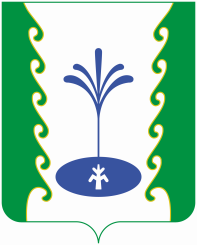 РЕСПУБЛИКА БАШКОРТОСТАНСОВЕТ СЕЛЬСКОГО  ПОСЕЛЕНИЯ БУРУНОВСКИЙ СЕЛЬСОВЕТ МУНИЦИПАЛЬНОГО РАЙОНА ГАФУРИЙСКИЙ  РАЙОН453076, Гафурийский район,
с. Буруновка, ул. Центральная, 43
Тел. 2-66-57РЕСПУБЛИКА БАШКОРТОСТАНСОВЕТ СЕЛЬСКОГО  ПОСЕЛЕНИЯ БУРУНОВСКИЙ СЕЛЬСОВЕТ МУНИЦИПАЛЬНОГО РАЙОНА ГАФУРИЙСКИЙ  РАЙОН453076, Гафурийский район,
с. Буруновка, ул. Центральная, 43
Тел. 2-66-57ОКПО 04619831, ОГРН 1020201253555, ИНН 0219001252, КПП 021901001ОКПО 04619831, ОГРН 1020201253555, ИНН 0219001252, КПП 021901001ОКПО 04619831, ОГРН 1020201253555, ИНН 0219001252, КПП 021901001Приложение  № 1                                                                        к  решению Совета сельского поселения                                          Буруновский сельсовет муниципального района   Гафурийский район Республики Башкортостан от 20  декабря 2019 года   № 14-42 «О бюджете сельского поселения Буруновский сельсовет муниципального района Гафурийский район Республики Башкортостан  на 2020 год и на плановый период 2021- 2022годов»Код бюджетной классификации Российской Федерации  Код бюджетной классификации Российской Федерации  Наименование главного адми-нистра-торадоходов бюджета  поселения Наименование 123791Администрация сельского поселения Буруновский сельсовет муниципального района Гафурийский район Республики Башкортостан7911 08 04020 01 1000 110Государственная пошлина за совершение нотариальных действий должностными лицами органов местного самоуправления, уполномоченными в соответствии с законодательными актами Российской Федерации на совершение нотариальных действий (сумма платежа (перерасчеты, недоимка и задолженность по соответствующему платежу, в том числе  отмененному))   7911 08 04020 01 4000 110Государственная пошлина за совершение нотариальных действий должностными лицами органов местного самоуправления, уполномоченными в соответствии с законодательными актами Российской Федерации на совершение нотариальных действий (прочие поступления)791  1 08 07175 01 1000 110Государственная пошлина за выдачу органом местного самоуправления поселения специального разрешения на движение по автомобильным дорогам транспортных средств, осуществляющих перевозки опасных, тяжеловесных и (или) крупногабаритных грузов, зачисляемая в бюджеты поселений» (сумма платежа (перерасчеты, недоимка и задолженность по соответствующему платежу, в том числе по отмененному)791  1 08 07175 01 4000 110Государственная пошлина за выдачу органом местного самоуправления поселения специального разрешения на движение по автомобильным дорогам транспортных средств, осуществляющих перевозки опасных, тяжеловесных и (или) крупногабаритных грузов, зачисляемая в бюджеты поселений (прочие поступления)7911 13 01995 10 0000 130Прочие доходы от оказания платных услуг (работ) получателями средств бюджетов сельских поселений7911 13 02065 10 0000 130Доходы, поступающие в порядке возмещения расходов, понесенных в связи с эксплуатацией имущества сельских поселений7911 13 02995 10 0000 130Прочие доходы от компенсации затрат бюджетов сельских поселений7911 16 07010 10 0000 140Штрафы, неустойки, пени, уплаченные в случае просрочки исполнения поставщиком (подрядчиком, исполнителем) обязательств, предусмотренных муниципальным контрактом, заключенным муниципальным органом, казенным учреждением сельского поселения7911 16 07030 10 0000 140Штрафы, неустойки, пени, уплаченные в соответствии с договором аренды лесного участка или договором купли-продажи лесных насаждений в случае неисполнения или ненадлежащего исполнения обязательств перед муниципальным органом (муниципальным казенным учреждением) сельского поселения7911 16 07040 10 0000 140Штрафы, неустойки, пени, уплаченные в соответствии с договором водопользования в случае неисполнения или ненадлежащего исполнения обязательств перед муниципальным органом (муниципальным казенным учреждением) сельского поселения7911 16 07090 10 0000 140Иные штрафы, неустойки, пени, уплаченные в соответствии с законом или договором в случае неисполнения или ненадлежащего исполнения обязательств перед муниципальным органом, (муниципальным казенным учреждением) сельского поселения7911 16 10031 10 0000 140Возмещение ущерба при возникновении страховых случаев, когда выгодоприобретателями выступают получатели средств бюджета сельского поселения7911 16 10032 10 0000 140Прочее возмещение ущерба, причиненного муниципальному имуществу сельского поселения (за исключением имущества, закрепленного за муниципальными бюджетными (автономными) учреждениями, унитарными предприятиями)7911 16 10081 10 0000 140Платежи в целях возмещения ущерба при расторжении муниципального контракта, заключенного с муниципальным органом муниципального района (муниципальным казенным учреждением), в связи с односторонним отказом исполнителя (подрядчика) от его исполнения (за исключением муниципального контракта, финансируемого за счет средств муниципального дорожного фонда)7911 16 10100 10 0000 140Денежные взыскания, налагаемые в возмещение ущерба, причиненного в результате незаконного или нецелевого использования бюджетных средств (в части бюджетов сельских поселений)7911 17 01050 10 0000 180Невыясненные поступления, зачисляемые в бюджеты сельских поселений7911 17 05050 10 0000 180Прочие неналоговые доходы бюджетов сельских поселений7911 17 14030 10 0000 150Средства самообложения граждан, зачисляемые в бюджеты сельских поселений7911 18 01520 10 0000 150Перечисления из бюджетов сельских поселений  по решениям о взыскании средств, предоставленных из иных бюджетов бюджетной системы Российской Федерации7911 18 02500 10 0000 150Поступления  в бюджеты сельских поселений (перечисления  из бюджетов сельских поселений) по  урегулированию расчетов между бюджетами бюджетной системы Российской Федерации по распределенным доходам7912 00 00000 00 0000 000Безвозмездные поступления <1>Иные доходы бюджета сельского поселения Буруновский сельсовет муниципального района Гафурийскийрайон  Республики Башкортостан, администрирование которых может осуществляться главными администраторами доходов бюджета сельского поселения Буруновский сельсовет муниципального района Гафурийский район  Республики Башкортостан в пределах их компетенции1 11 03050 10 0000 120Проценты, полученные от предоставления бюджетных кредитов внутри страны за счет средств бюджетов сельских поселений1 11 09015 10 0000 120Доходы от распоряжения правами на результаты интеллектуальной деятельности военного, специального и двойного назначения, находящимися в собственности сельских  поселений1 11 09025 10 0000 120Доходы от распоряжения правами на результаты научно-технической деятельности, находящимися в собственности сельских поселений1 11 09045 10 0000 120Прочие поступления от использования имущества, находящегося в собственности сельских поселений (за исключением имущества муниципальных бюджетных и автономных учреждений, а также имущества муниципальных унитарных предприятий, в том числе казенных)1 12 04051 10 0000 120 Плата за использование лесов, расположенных на землях иных категорий, находящихся в  собственности сельских поселений, в части платы по договору купли-продажи лесных насаждений 1 12 04052 10 0000 120 Плата за использование лесов, расположенных на землях иных категорий, находящихся в собственности сельских поселений, в части арендной платы1 13 01995 10 0000 130Прочие доходы от оказания платных услуг (работ) получателями средств бюджетов сельских поселений1 13 02065 10 0000 130Доходы, поступающие в порядке возмещения расходов, понесенных в связи с эксплуатацией  имущества сельских поселений1 13 02995 10 0000 130Прочие доходы от компенсации затрат  бюджетов сельских поселений1 14 01050 10 0000 410Доходы от продажи квартир, находящихся в собственности сельских поселений1 14 03050 10 0000 410Средства от распоряжения и реализации выморочного и иного имущества, обращенного в доходы сельских  поселений (в части реализации основных средств по указанному имуществу)1 14 03050 10 0000 440Средства от распоряжения и реализации выморочного и иного имущества, обращенного в доходы сельских поселений (в части реализации материальных запасов по указанному имуществу)1 14 04050 10 0000 420Доходы от продажи нематериальных активов, находящихся в собственности сельских поселений1 15 02050 10 0000 140Платежи, взимаемые органами местного самоуправления (организациями) сельских поселений за выполнение определенных функций1 17 01050 10 0000 180Невыясненные поступления, зачисляемые в бюджеты сельских поселений1 17 05050 10 0000 180Прочие неналоговые доходы бюджетов сельских поселений2 00 00000 00 0000 000Безвозмездные поступления <1>, <2> (тыс. рублей) (тыс. рублей) (тыс. рублей)Код вида, подвида доходов бюджетаНаименованиеСуммаКод вида, подвида доходов бюджетаНаименование2020123Всего5 404,80000 1000000000 0000 000НАЛОГОВЫЕ И НЕНАЛОГОВЫЕ ДОХОДЫ1 006,00000 1010000000 0000 000НАЛОГИ НА ПРИБЫЛЬ, ДОХОДЫ23,00000 1010200001 0000 110Налог на доходы физических лиц23,00000 1010201001 0000 110Налог на доходы физических лиц с доходов, источником которых является налоговый агент, за исключением доходов, в отношении которых исчисление и уплата налога осуществляются в соответствии со статьями 227, 227.1 и 228 Налогового кодекса Российской Федерации23,00000 1050000000 0000 000НАЛОГИ НА СОВОКУПНЫЙ ДОХОД302,00000 1050300001 0000 110Единый сельскохозяйственный налог302,00000 1050301001 0000 110Единый сельскохозяйственный налог302,00000 1060000000 0000 000НАЛОГИ НА ИМУЩЕСТВО602,00000 1060100000 0000 110Налог на имущество физических лиц6,00000 1060103010 0000 110Налог на имущество физических лиц, взимаемый по ставкам, применяемым к объектам налогообложения, расположенным в границах сельских поселений6,00000 1060600000 0000 110Земельный налог596,00000 1060603000 0000 110Земельный налог с организаций500,00000 1060603310 0000 110Земельный налог с организаций, обладающих земельным участком, расположенным в границах сельских поселений500,00000 1060604000 0000 110Земельный налог с физических лиц96,00000 1060604310 0000 110Земельный налог с физических лиц, обладающих земельным участком, расположенным в границах сельских поселений96,00000 1080000000 0000 000ГОСУДАРСТВЕННАЯ ПОШЛИНА4,00000 1080400001 0000 110Государственная пошлина за совершение нотариальных действий (за исключением действий, совершаемых консульскими учреждениями Российской Федерации)4,00000 1080402001 0000 110Государственная пошлина за совершение нотариальных действий должностными лицами органов местного самоуправления, уполномоченными в соответствии с законодательными актами Российской Федерации на совершение нотариальных действий4,00000 1110000000 0000 000ДОХОДЫ ОТ ИСПОЛЬЗОВАНИЯ ИМУЩЕСТВА, НАХОДЯЩЕГОСЯ В ГОСУДАРСТВЕННОЙ И МУНИЦИПАЛЬНОЙ СОБСТВЕННОСТИ75,00000 1110500000 0000 120Доходы, получаемые в виде арендной либо иной платы за передачу в возмездное пользование государственного и муниципального имущества (за исключением имущества бюджетных и автономных учреждений, а также имущества государственных и муниципальных унитарных предприятий, в том числе казенных)75,00000 1110502000 0000 120Доходы, получаемые в виде арендной платы за земли после разграничения государственной собственности на землю, а также средства от продажи права на заключение договоров аренды указанных земельных участков (за исключением земельных участков бюджетных и автономных учреждений)75,00000 1110502510 0000 120Доходы, получаемые в виде арендной платы, а также средства от продажи права на заключение договоров аренды за земли, находящиеся в собственности сельских поселений (за исключением земельных участков муниципальных бюджетных и автономных учреждений)75,00000 2000000000 0000 000БЕЗВОЗМЕЗДНЫЕ ПОСТУПЛЕНИЯ4 398,80000 2020000000 0000 000БЕЗВОЗМЕЗДНЫЕ ПОСТУПЛЕНИЯ ОТ ДРУГИХ БЮДЖЕТОВ БЮДЖЕТНОЙ СИСТЕМЫ РОССИЙСКОЙ ФЕДЕРАЦИИ4 398,80000 2021000000 0000 150Дотации бюджетам бюджетной системы Российской Федерации4 363,60000 2021500200 0000 150Дотации бюджетам на поддержку мер по обеспечению сбалансированности бюджетов4 363,60000 2021500210 0000 150Дотации бюджетам сельских поселений на поддержку мер по обеспечению сбалансированности бюджетов4 363,60000 2023000000 0000 150Субвенции бюджетам бюджетной системы Российской Федерации35,20000 2023511800 0000 150Субвенции бюджетам на осуществление первичного воинского учета на территориях, где отсутствуют военные комиссариаты35,20000 2023511810 0000 150Субвенции бюджетам сельских поселений на осуществление первичного воинского учета на территориях, где отсутствуют военные комиссариаты35,20 (тыс. рублей)Код вида, подвида доходов бюджетаНаименование                         Сумма                         СуммаКод вида, подвида доходов бюджетаНаименование202120221234Всего5 283,605 283,60000 1000000000 0000 000НАЛОГОВЫЕ И НЕНАЛОГОВЫЕ ДОХОДЫ1 050,001 068,00000 1010000000 0000 000НАЛОГИ НА ПРИБЫЛЬ, ДОХОДЫ23,0023,00000 1010200001 0000 110Налог на доходы физических лиц23,0023,00000 1010201001 0000 110Налог на доходы физических лиц с доходов, источником которых является налоговый агент, за исключением доходов, в отношении которых исчисление и уплата налога осуществляются в соответствии со статьями 227, 227.1 и 228 Налогового кодекса Российской Федерации23,0023,00000 1050000000 0000 000НАЛОГИ НА СОВОКУПНЫЙ ДОХОД332,00347,00000 1050300001 0000 110Единый сельскохозяйственный налог332,00347,00000 1050301001 0000 110Единый сельскохозяйственный налог332,00347,00000 1060000000 0000 000НАЛОГИ НА ИМУЩЕСТВО614,00614,00000 1060100000 0000 110Налог на имущество физических лиц6,006,00000 1060103010 0000 110Налог на имущество физических лиц, взимаемый по ставкам, применяемым к объектам налогообложения, расположенным в границах сельских поселений6,006,00000 1060600000 0000 110Земельный налог608,00608,00000 1060603000 0000 110Земельный налог с организаций510,00510,00000 1060603310 0000 110Земельный налог с организаций, обладающих земельным участком, расположенным в границах сельских поселений510,00510,00000 1060604000 0000 110Земельный налог с физических лиц98,0098,00000 1060604310 0000 110Земельный налог с физических лиц, обладающих земельным участком, расположенным в границах сельских поселений98,0098,00000 1080000000 0000 000ГОСУДАРСТВЕННАЯ ПОШЛИНА4,004,00000 1080400001 0000 110Государственная пошлина за совершение нотариальных действий (за исключением действий, совершаемых консульскими учреждениями Российской Федерации)4,004,00000 1080402001 0000 110Государственная пошлина за совершение нотариальных действий должностными лицами органов местного самоуправления, уполномоченными в соответствии с законодательными актами Российской Федерации на совершение нотариальных действий4,004,00000 1110000000 0000 000ДОХОДЫ ОТ ИСПОЛЬЗОВАНИЯ ИМУЩЕСТВА, НАХОДЯЩЕГОСЯ В ГОСУДАРСТВЕННОЙ И МУНИЦИПАЛЬНОЙ СОБСТВЕННОСТИ77,0080,00000 1110500000 0000 120Доходы, получаемые в виде арендной либо иной платы за передачу в возмездное пользование государственного и муниципального имущества (за исключением имущества бюджетных и автономных учреждений, а также имущества государственных и муниципальных унитарных предприятий, в том числе казенных)77,0080,00000 1110502000 0000 120Доходы, получаемые в виде арендной платы за земли после разграничения государственной собственности на землю, а также средства от продажи права на заключение договоров аренды указанных земельных участков (за исключением земельных участков бюджетных и автономных учреждений)77,0080,00000 1110502510 0000 120Доходы, получаемые в виде арендной платы, а также средства от продажи права на заключение договоров аренды за земли, находящиеся в собственности сельских поселений (за исключением земельных участков муниципальных бюджетных и автономных учреждений)77,0080,00000 2000000000 0000 000БЕЗВОЗМЕЗДНЫЕ ПОСТУПЛЕНИЯ4 233,604 215,60000 2020000000 0000 000БЕЗВОЗМЕЗДНЫЕ ПОСТУПЛЕНИЯ ОТ ДРУГИХ БЮДЖЕТОВ БЮДЖЕТНОЙ СИСТЕМЫ РОССИЙСКОЙ ФЕДЕРАЦИИ4 233,604 215,60000 2021000000 0000 150Дотации бюджетам бюджетной системы Российской Федерации4 198,404 180,40000 2021500200 0000 150Дотации бюджетам на поддержку мер по обеспечению сбалансированности бюджетов4 198,404 180,40000 2021500210 0000 150Дотации бюджетам сельских поселений на поддержку мер по обеспечению сбалансированности бюджетов4 198,404 180,40000 2023000000 0000 150Субвенции бюджетам бюджетной системы Российской Федерации35,2035,20000 2023511800 0000 150Субвенции бюджетам на осуществление первичного воинского учета на территориях, где отсутствуют военные комиссариаты35,2035,20000 2023511810 0000 150Субвенции бюджетам сельских поселений на осуществление первичного воинского учета на территориях, где отсутствуют военные комиссариаты35,2035,20НаименованиеРзПрЦсрВрСумма12345Всего5 404,8ОБЩЕГОСУДАРСТВЕННЫЕ ВОПРОСЫ01003 487,9Функционирование высшего должностного лица субъекта Российской Федерации и муниципального образования0102747,7Муниципальная программа "Устойчивое развитие сельских территорий сельских поселений муниципального района Гафурийский район Республики Башкортостан"010252 0 00 00000747,7Основное мероприятие "Руководство и управление в сфере установленных функций010252 3 00 00000747,7Аппараты органов государственной власти Республики Башкортостан010252 3 00 02040747,7Расходы на выплаты персоналу в целях обеспечения выполнения функций государственными (муниципальными) органами, казенными учреждениями, органами управления государственными внебюджетными фондами010252 3 00 02040100747,7Местные бюджеты0102МБ 0 00 00000747,7Муниципальные программы0102МП 0 00 00000747,7Функционирование Правительства Российской Федерации, высших исполнительных органов государственной власти субъектов Российской Федерации, местных администраций01042 730,2Муниципальная программа "Устойчивое развитие сельских территорий сельских поселений муниципального района Гафурийский район Республики Башкортостан"010452 0 00 000002 730,2Основное мероприятие "Руководство и управление в сфере установленных функций010452 3 00 000002 730,2Аппараты органов государственной власти Республики Башкортостан010452 3 00 020402 730,2Расходы на выплаты персоналу в целях обеспечения выполнения функций государственными (муниципальными) органами, казенными учреждениями, органами управления государственными внебюджетными фондами010452 3 00 020401002 139,8Закупка товаров, работ и услуг для обеспечения государственных (муниципальных) нужд010452 3 00 02040200387,4Иные бюджетные ассигнования010452 3 00 02040800203,0Местные бюджеты0104МБ 0 00 000002 730,2Муниципальные программы0104МП 0 00 000002 730,2Резервные фонды011110,0Муниципальная программа "Устойчивое развитие сельских территорий сельских поселений муниципального района Гафурийский район Республики Башкортостан"011152 0 00 0000010,0Основное мероприятие "Руководство и управление в сфере установленных функций011152 3 00 0000010,0Резервный фонд Правительства Республики Башкортостан по предупреждению и ликвидации чрезвычайных ситуаций и последствий стихийных бедствий011152 3 00 0742010,0Иные бюджетные ассигнования011152 3 00 0742080010,0Местные бюджеты0111МБ 0 00 0000010,0Муниципальные программы0111МП 0 00 0000010,0НАЦИОНАЛЬНАЯ ОБОРОНА020035,2Мобилизационная и вневойсковая подготовка020335,2Муниципальная программа "Устойчивое развитие сельских территорий сельских поселений муниципального района Гафурийский район Республики Башкортостан"020352 0 00 0000035,2Основное мероприятие "Руководство и управление в сфере установленных функций020352 3 00 0000035,2Субвенции на осуществление первичного воинского учета на территориях, где отсутствуют военные комиссариаты020352 3 00 5118035,2Расходы на выплаты персоналу в целях обеспечения выполнения функций государственными (муниципальными) органами, казенными учреждениями, органами управления государственными внебюджетными фондами020352 3 00 5118010035,2Местные бюджеты0203МБ 0 00 0000035,2Муниципальные программы0203МП 0 00 0000035,2НАЦИОНАЛЬНАЯ БЕЗОПАСНОСТЬ И ПРАВООХРАНИТЕЛЬНАЯ ДЕЯТЕЛЬНОСТЬ030083,4Обеспечение пожарной безопасности031073,4Муниципальная программа «Снижение рисков и смягчение последствий чрезвычайных ситуаций природного и техногенного характера в сельском поселении муниципального района Гафурийский район Республики Башкортостан»031050 0 00 0000073,4Реализация мероприятий "Снижение рисков и смягчение последствий чрезвычайных ситуаций природного и техногенного характера в сельском поселении муниципального района Гафурийский район Республики Башкортостан"031050 1 00 0000073,4Мероприятия по развитию инфраструктуры объектов противопожарной службы031050 1 00 2430073,4Закупка товаров, работ и услуг для обеспечения государственных (муниципальных) нужд031050 1 00 2430020073,4Местные бюджеты0310МБ 0 00 0000073,4Муниципальные программы0310МП 0 00 0000073,4Другие вопросы в области национальной безопасности и правоохранительной деятельности031410,0Муниципальная программа «Снижение рисков и смягчение последствий чрезвычайных ситуаций природного и техногенного характера в сельском поселении муниципального района Гафурийский район Республики Башкортостан»031450 0 00 0000010,0Профилактика терроризма и экстремизма031450 2 00 0000010,0Мероприятия по профилактике терроризма и экстремизма031450 2 00 2470010,0Закупка товаров, работ и услуг для обеспечения государственных (муниципальных) нужд031450 2 00 2470020010,0Местные бюджеты0314МБ 0 00 0000010,0Муниципальные программы0314МП 0 00 0000010,0ЖИЛИЩНО-КОММУНАЛЬНОЕ ХОЗЯЙСТВО0500798,3Коммунальное хозяйство0502429,0Муниципальная программа "Устойчивое развитие сельских территорий сельских поселений муниципального района Гафурийский район Республики Башкортостан"050252 0 00 00000429,0Мероприятия по благоустройству сельских территорий050252 1 00 00000429,0Мероприятия в области коммунального хозяйства050252 1 00 03560429,0Закупка товаров, работ и услуг для обеспечения государственных (муниципальных) нужд050252 1 00 03560200429,0Местные бюджеты0502МБ 0 00 00000429,0Муниципальные программы0502МП 0 00 00000429,0Благоустройство0503369,3Муниципальная программа "Устойчивое развитие сельских территорий сельских поселений муниципального района Гафурийский район Республики Башкортостан"050352 0 00 00000369,3Мероприятия по благоустройству сельских территорий050352 1 00 00000369,3Мероприятия по благоустройству территорий населенных пунктов050352 1 00 06050369,3Закупка товаров, работ и услуг для обеспечения государственных (муниципальных) нужд050352 1 00 06050200369,3Местные бюджеты0503МБ 0 00 00000369,3Муниципальные программы0503МП 0 00 00000369,3КУЛЬТУРА, КИНЕМАТОГРАФИЯ08001 000,0Культура08011 000,0Муниципальная программа «Развитие культуры, искусства и кинематографии в сельском поселении муниципального района Гафурийский район Республики Башкортостан»080151 0 00 000001 000,0Обеспечение реализации муниципальной программы "Развитие культуры, искусства и кинематографии"080151 1 00 000001 000,0Дворцы и дома культуры, другие учреждения культуры080151 1 00 440901 000,0Предоставление субсидий бюджетным, автономным учреждениям и иным некоммерческим организациям080151 1 00 440906001 000,0Местные бюджеты0801МБ 0 00 000001 000,0Муниципальные программы0801МП 0 00 000001 000,0